Mountain Island Lake Academy Science Fair 2020Suggested Timeline for Science Fair ProjectsUnderlined dates are deadline dates.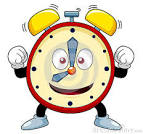 January 27-31 - Science Fair Project introduced in STEM Lab January 28-February 6 - Choose Topic to Research and Formulate QuestionFebruary 7 - Question due to your teacher.February 12 to February 19 - Background Research/ Works Cited ListSelect and purchase any needed materials.February 20 to March 12 - Set up project and begin to collect data.Write steps and take pictures.March 13 to March 20 - Finish project and collection of data.Complete written analysis.March 23 – March 31 - Design and assemble board.April 6 - Project due – Turn in to your Science teacher.April 30 - MILA Science Fair – STEAM NightBest of Luck!!             